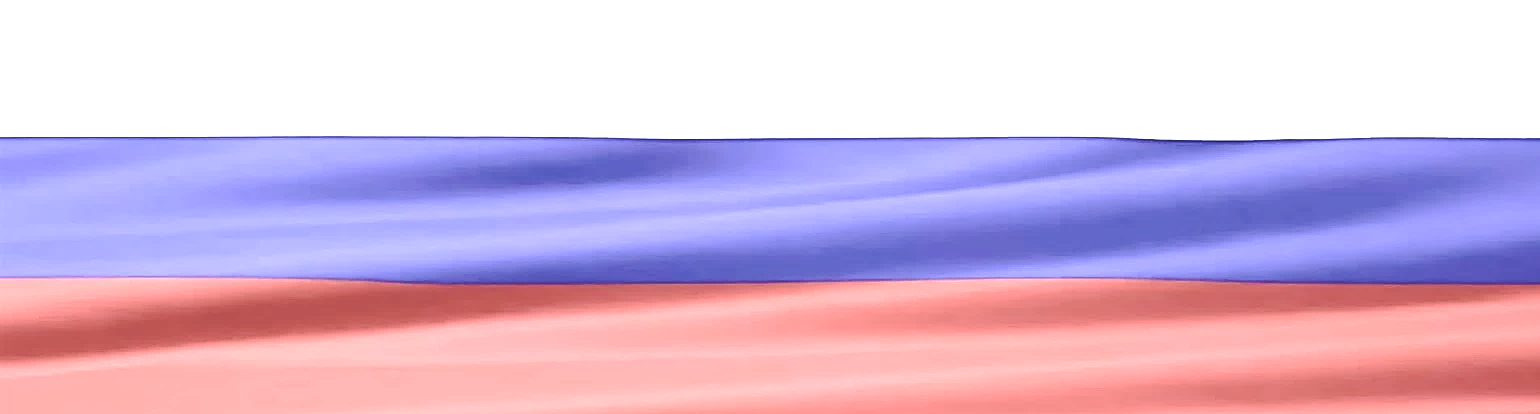 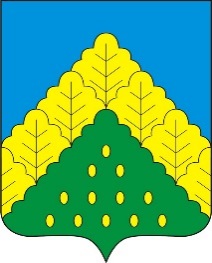 ПОСТАНОВЛЕНИЕ АДМИНИСТРАЦИИ КОМСОМОЛЬСКОГО МУНИЦИПАЛЬНОГО ОКРУГА ОТ 28.03.2024 г. № 284«О внесении изменений в постановление администрации Комсомольского муниципального округа Чувашской Республики от 06.03.2023 г. № 183 «Об утверждении административного регламента по предоставлению муниципальной услуги «Присвоение адресов объектам адресации, изменение, аннулирование адресов»Руководствуясь постановлением Правительства Российской Федерации от 05.02.2024 № 124 «О внесении изменений в постановление Правительства Российской Федерации от 19.11.2014 № 1221», администрация Комсомольского муниципального округа Чувашской Республики п_о_с_т_а_н_о_в_л_я_е_т:1. Абзац первый пункта 2.4 Административного регламента администрации Комсомольского муниципального округа Чувашской Республики по предоставлению муниципальной услуги «Присвоение адресов объектам адресации, изменение, аннулирование адресов», утвержденного постановлением администрации Комсомольского муниципального округа Чувашской Республики от 6 марта 2023 г. № 183 «Об утверждении административного регламента по предоставлению муниципальной услуги «Присвоение адресов объектам адресации, изменение, аннулирование адресов», изложить в следующей редакции: «Предоставление муниципальной услуги и выдача (направление) документов, являющихся результатом предоставления муниципальной услуги, осуществляется в течение 5 рабочих дней со дня поступления заявления о присвоении адреса объектам адресации, изменение, аннулирование адресов.».2. Контроль за выполнением настоящего постановления возложить на Управление по благоустройству и развитию территорий администрации Комсомольского муниципального округа Чувашской Республики.3. Настоящее постановление вступает в силу после его официального опубликования в периодическом печатном издании «Вестник Комсомольского муниципального округа» и подлежит размещению на официальном сайте Комсомольского муниципального округа в сети «Интернет».Глава Комсомольского муниципального округа                                                                                                                                                       Н.Н. Раськинпост. № 284 от 28.03.2024гПОСТАНОВЛЕНИЕ АДМИНИСТРАЦИИ КОМСОМОЛЬСКОГО МУНИЦИПАЛЬНОГО ОКРУГА ОТ 29.03.2024 г. № 290«Об утверждении Порядка предоставления из  бюджета Комсомольского муниципального округа Чувашской Республики субсидий, в том числе грантов в форме субсидий, юридическим лицам, индивидуальным предпринимателям, а также физическим лицам - производителям товаров, работ, услуг и проведение отборов получателей указанных субсидий, в том числе грантов в форме субсидий»В соответствии со статьями 78, 781 и 785 Бюджетного кодекса Российской Федерации, постановлением Правительства Российской Федерации от 25 октября 2023 № 1782 "Об утверждении общих требований к нормативным правовым актам, муниципальным правовым актам, регулирующим предоставление из бюджетов субъектов Российской Федерации, местных бюджетов субсидий, в том числе грантов в форме субсидий, юридическим лицам, индивидуальным предпринимателям, а также физическим лицам - производителям товаров, работ, услуг и проведение отборов получателей указанных субсидий, в том числе грантов в форме субсидий" администрация Комсомольского муниципального округа п о с т а н о в л я е т:1. Утвердить прилагаемый Порядок предоставления из  бюджета Комсомольского муниципального округа Чувашской Республики субсидий, в том числе грантов в форме субсидий, юридическим лицам, индивидуальным предпринимателям, а также физическим лицам - производителям товаров, работ, услуг и проведение отборов получателей указанных субсидий, в том числе грантов в форме субсидий.2. Признать утратившим силу постановление администрации Комсомольского муниципального округа Чувашской Республики от 20 марта 2023 года № 233 "Об утверждении Порядка предоставления субсидий юридическим лицам (за исключением субсидий государственным (муниципальным) учреждениям), индивидуальным предпринимателям, физическим лицам-производителям товаров, работ, услуг из бюджета Комсомольского муниципального округа Чувашской Республики".3. Настоящее постановление вступает в силу со дня его официального опубликования и распространяется на правоотношения, возникшие с 01 января 2024 года.Глава Комсомольского муниципального округа                                                                                                                                                       Н.Н. Раськинпост. № 290 от 29.03.2024гПОДРОБНЕЕ с документом можно ознакомиться на сайте администрации Комсомольского муниципального округа Чувашской Республики по адресу: https://komsml.cap.ru/doc/laws/ПОСТАНОВЛЕНИЕ АДМИНИСТРАЦИИ КОМСОМОЛЬСКОГО МУНИЦИПАЛЬНОГО ОКРУГА ОТ 29.03.2024 г. № 299«Об утверждении Порядка изучения мнения населения Комсомольского муниципального округа Чувашской Республики о качестве оказания муниципальными учреждениями Комсомольского муниципального округа муниципальных услуг»В целях осуществления оценки соответствия качества фактически предоставляемых муниципальных услуг, администрация Комсомольского муниципального округа  п о с т а н о в л я е т:1. Утвердить прилагаемый Порядок изучения мнения населения Комсомольского муниципального округа Чувашской Республики о качестве оказания муниципальными учреждениями Комсомольского муниципального округа муниципальных услуг.2. Главным распорядителям бюджетных средств Комсомольского муниципального округа Чувашской Республики при организации проведения изучения мнения населения Комсомольского муниципального округа Чувашской Республики о качестве оказания подведомственными муниципальными учреждениями муниципальных услуг руководствоваться вышеуказанным Порядком.3. Контроль за исполнением настоящего постановления возложить на отдел экономики, имущественных и земельных отношений администрации Комсомольского муниципального округа Чувашской РеспубликиГлава Комсомольского муниципального округа                                                                                                                                                       Н.Н. Раськинпост. № 299 от 29.03.2024гПОДРОБНЕЕ с документом можно ознакомиться на сайте администрации Комсомольского муниципального округа Чувашской Республики по адресу: https://komsml.cap.ru/doc/laws/«ВЕСТНИК КОМСОМОЛЬСКОГО МУНИЦИПАЛЬНОГО ОКРУГА»№ 20 от 29 марта 2024 годаУчредитель:Собрание депутатов Комсомольского муниципального округа Чувашской Республики и администрации Комсомольского муниципального округаЧувашской РеспубликиАдрес:429140, с. Комсомольское, ул. Заводская, д. 57Официальная электронная версияОтв. за выпуск:Ведущий специалист-эксперт по взаимодействию с СД и делопроизводствуБахмутова М.А.